Olympic Games Scavenger Hunt – World Book Kids Learn about the one of the most important sports contests in the world, the Olympic Games. Find It! How often do the Olympic Games occur? ________________________________________________________________The Olympic flame stands for what?________________________________________________________________The Olympic symbol is made up of five what joined together?________________________________________________________________Where did the first recorded Olympic contest take place?________________________________________________________________When did the modern Olympic Games begin? ________________________________________________________________Learn about some of Australia’s gold winning Olympians: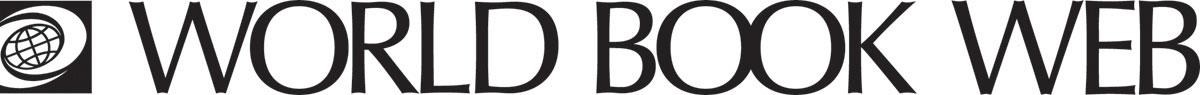 Ian Thorpe: http://www.worldbookonline.com/kids/home#article/ar840462 Cathy Freeman: http://www.worldbookonline.com/kids/home#article/ar840739 Dawn Fraser: http://www.worldbookonline.com/kids/home#article/ar844075 Learn more:Paralympic Games, an event for athletes who have physical or mental disabilities: http://www.worldbookonline.com/kids/home#article/ar842967 Special Olympics, an event for athletes with intellectual disabilities: http://www.worldbookonline.com/kids/home#article/ar831354 Answer Key The summer and winter Olympics are held once every four years, but the two types take turns, so that there is an Olympics held every two years.The Olympic flame stands for the light of spirit, knowledge, and life, and it is also a messenger of peace.The Olympic symbol is made up of five rings joined together. The rings stand for Africa, Asia, Australia, Europe, and the Americas.The first recorded Olympic contest took place more than 2,700 years ago, in the year 776 B.C. at Olympia in western Greece.The modern games began in 1896 and were held in Athens, Greece.